COUNTY OF ALAMEDAQuestions & AnswerstoRFQ No. 902400forDisposable Food TraysNetworking/Bidders Conference Held on December 19, 2023Alameda County is committed to reducing environmental impacts across our entire supply chain. 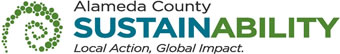 If printing this document, please print only what you need, print double-sided, and use recycled-content paper.Thank you for your participation and interest in the County of Alameda Request for Quotation (RFQ) for Disposable Food Trays.  All the questions are taken verbatim from written questions emailed by potential Bidders. The County of Alameda shall be noted as “County” in the answers to these questions. The Questions and Answers are the final stances of the County. Please consider this document in preparation for your bid response. Questions and Answers:The time period between intent of award (Feb 6) and contract start (Mar 1) is about 16 days.  Are there any provision or exceptions for a delay in fulfillment?  e.g. 30 - 60 days later?No. The County needs the vendor to have disposable food trays ready for the County at the start of the contract. Orders will be on an as needed basis. If not, what is the likely size of the 1st order? i.e.  How much do we need to stock to fulfill the initial order?The first order will be approximately 102,400 trays.VENDOR BID LIST RFQ No. 902400 – Disposable Food TraysThis Vendor Bid List is being provided for informational purposes to assist bidders in contacting other businesses as needed to develop local small and emerging business subcontracting relationships to meet the Small Local Emerging Business (SLEB) Program requirement. This QA is being issued to all vendors on the Vendor Bid List; the following revised vendor bid list includes contact information for each vendor attendee at the Networking/Bidders Conferences.This County of Alameda, General Services Agency (GSA), RFQ Questions & Answers (Q&A) has been electronically issued to potential bidders via email. Email addresses used are those in the County’s Small Local Emerging Business (SLEB) Vendor Database or other sources. If you have registered or are certified as a SLEB, please ensure that the complete and accurate email address is noted and kept updated in the SLEB Vendor Database. This RFQ Q&A will also be posted on the GSA Contracting Opportunities website located at Alameda County Current Contracting Opportunities. RFQ No. 902400 - Disposable Food TraysRFQ No. 902400 - Disposable Food TraysRFQ No. 902400 - Disposable Food TraysRFQ No. 902400 - Disposable Food TraysRFQ No. 902400 - Disposable Food TraysRFQ No. 902400 - Disposable Food TraysBusiness NameContact NameContact PhoneAddressCityEmail  Atlantis Food Services CorporationAnton Haddad( 510 ) 441-744130470 Whipple RoadUNION CITYthaddad@atlantisfoodservices.com  Barkoff Container & Supply CoSUSAN PIMENTEL( 510 ) 887-300026599 Corporate AveHAYWARDSPIMENTEL@BARKOFFCONTAINER.COM  BayDot SupplyNatalie Bayton( 510 ) 451-2123325 Euclid Avenue Suite 304OAKLANDbaydot@comcast.net  Bob's Foam FactoryPaul King( 510 ) 657-24204055 Pestana PlFREMONTpaul@bobsfoam.comBlaisdell's Business ProductsCheryl Pallas510-483-36007677 Oakport Street, Ste 805Oakland cpallas@blaisdells.com  Box World Shipping CtrRichard Neill( 925 ) 833-07387022 Village PkwyDUBLINneill@the-packaging-store.com  Branding BoulevardAndy Verity( 510 ) 647-37482047 Ashby AvenueBERKELEYandy@brandingblvd.com  Bron Tapes Of California IncKevin Leininger( 510 ) 429-198029430 Union City BlvdUNION CITYbronca@brontapes.com  California Glass CoRick Silvani( 510 ) 635-7700155 98th AveOAKLANDrsilvani@calglassco.com  California Supply NorthRobert Johnson( 510 ) 429-03002855 Volpey WayUNION CITYlouw@calsupply.com  California World Trade & MktgStan Names( 510 ) 888-939324615 O'Neil AveHAYWARDstan@californiaworldtrade.com  Corporate Express A Buhramann CoBrian Allen( 925 ) 856-35196601 Overlake PlaceNEWARKbrian.allen@cexp.com  ePoly Star IncSteven Choi( 510 ) 638-11882085 Burroughs Ave.SAN LEANDROsteven@epolystar.com  First Choice Building MaintenanceKyle Vandagriff( 510 ) 657-13003175 Independence DriveLIVERMOREkyle@firstchoicebm.com  High Street Bridge Self-strgShawn Landles( 510 ) 437-9000500 High StOAKLANDhsbss@aol.com  Industrial ProductsAl Ward( 510 ) 887-458623271 Eichler St # FHAYWARDjennifer@wmspackaging.com  Intraline, IncPete Varma( 510 ) 780-98008100 CapwellOAKLANDpvarma@intralineinc.com  JC PaperMichael Clarke( 510 ) 413-470047422 Kato Rd.FREMONTmclarke4701@jcpaper.com  Marfred IndustriesGeoff White( 866 ) 887-627326599 Corporate Ave.HAYWARDgeoffw@marfred.com  McWoods Distribution LLCJoel McGill( 510 ) 268-62904000 Broadway, Unit 3, Office COAKLANDjoel@mcwoodsdistribution.com  P & R Paper Supply Company IncLindsey Maiberger( 909 ) 794-11082351 LincolnHAYWARDlindsey@prpaper.com  Pacific Paper Tube IncPatrick Wallace( 510 ) 562-88231025 98th AvenueOAKLANDkathy6441@yahoo.com  Paper Net, Inc.Julian Hemmati( 510 ) 782-888023785 Cabot Blvd # 313HAYWARDjulian@papernetUSA.com  styles unlimitedrochelle black( 510 ) 575-62591227 e17th streeet #5OAKLANDHAWAone2@yahoo.com  The Box Lady DBA T.B.L. PackagingCarrie Johnson( 510 ) 562-13044101 Fairway AvenueOAKLANDcarrie@theboxlady.com  Trans Western Polymer IncRosemary Jiang( 925 ) 449-78006645 Las Positas RdLIVERMORErjiang@twpoly.com  U C Plastic Mfg IncJesse Tseng( 510 ) 783-07983202 Diablo AveHAYWARDUCPLASTC@PACBELL.NET  Vangeluc IncTey Sornet( 510 ) 477-67243233 Whipple RoadUNION CITYinfo@vangeluc.com  Vince's Office Supply Inc DBA The Office CityJerry Carroll( 877 ) 484-36333167 Corporate PlaceHAYWARDjerryc@theofficecity.comAllen Packaging CompanyJohn Mikulka(714) 25901001150 Valencia AvenueTustinjmikulka@allenpkg.comAtlantis Food Services CorporationAnton Haddad( 510 ) 441-744130470 Whipple RoadUnion Citythaddad@atlantisfoodservices.comBarkoff Container & Supply CoSusan Pimentel( 510 ) 887-300026599 Corporate AveHaywardspimentel@barkoffcontainer.comBayDot SupplyNatalie Bayton( 510 ) 451-2123325 Euclid Avenue Suite 304Oaklandbaydot@comcast.netCogent Soltions & Supplies(510 307-4242Richmondinfo@cogentsupplies.comHuhtamakiSally Chouprov(415) 235-2630231 Gramercy DriveSan Mateosally.chouprov@huhtamaki.comOgreenaChristopher Shields ( 510 ) 472-93275600 Martin Luther King Jr Way Blvd, #102OAKLANDoffice@ogreena.comVeritivChristine Hartman(209) 483-99067337 Las Positas RoadLivermoreChristine.Hartman@veritivcorp.com